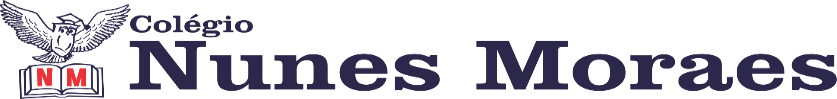 AGENDA DIÁRIA 1º ANO, 06 DE AGOSTO 1ª AULA: PORTUGUÊSCapítulo 10: Notícia.Aprendizagem Essencial: Recontar o conteúdo notícia oralmente.Link da aula: https://youtu.be/-q7K0nHo7Dk Atividades propostas: Atividade de Português no livro página: 117 (Atividade prática) 2ª AULA: ARTECapítulo 10: Brincando com máscaras. Aprendizagem Essencial: Utilizar a ludicidade, a percepção, a expressividade e a imaginação para ressignificar os espaços da escola e de fora dela no âmbito da arte.Link da aula: https://youtu.be/jb8WXpBGzCw Atividades propostas:Leitura e explicação nas páginas 120 a 127. Atividade na folha.3ª AULA: PORTUGUÊSCapítulo 10: Ditado: Palavras com sons nasais.Aprendizagem Essencial: Reconhecer os sons nasais na pronúncia das palavras e representá-los na escrita com m, n e til.Link da aula: https://youtu.be/owBqHyOVtfU Atividades propostas: Atividade no caderno / Ditado.4ª AULA: MATEMÁTICACapítulo 10: Equivalência de valores.Aprendizagem Essencial: Determinar cédulas que podem ser usadas em situações de compra.Link da aula: https://youtu.be/hNuLuNyZEas Atividades propostas: Atividade na folha.Bom final de semana!